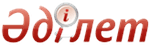 Об утверждении Перечня республиканских и международных олимпиад и конкурсов научных проектов (научных соревнований) по общеобразовательным предметам, конкурсов исполнителей, конкурсов профессионального мастерства и спортивных соревнованийПриказ Министра образования и науки Республики Казахстан от 7 декабря 2011 года № 514. Зарегистрирован в Министерстве юстиции Республики Казахстан 27 декабря 2011 года № 7355.       В соответствии с  подпунктом 29-1) статьи 5 Закона Республики Казахстан от 27 июля 2007 года "Об образовании" ПРИКАЗЫВАЮ:       1. Утвердить прилагаемый  Перечень республиканских и международных олимпиад и конкурсов научных проектов (научных соревнований) по общеобразовательным предметам, конкурсов исполнителей, конкурсов профессионального мастерства и спортивных соревнований.      2. Департаменту дошкольного и среднего образования (Жонтаева Ж.А.):      1) представить настоящий приказ в установленном порядке на государственную регистрацию в Министерстве юстиции Республики Казахстан;      2) после прохождения государственной регистрации опубликовать настоящий приказ в средствах массовой информации.      3. Контроль за исполнением настоящего приказа возложить на вице-министра Сарыбекова М.Н.      4. Настоящий приказ вводится в действие по истечении десяти календарных дней после дня его первого официального опубликования. Перечень
республиканских и международных олимпиад и конкурсов научных
проектов (научных соревнований) по общеобразовательным
предметам, конкурсов исполнителей, конкурсов профессионального
мастерства и спортивных соревнований
1. Международные олимпиады по общеобразовательным предметам:       Сноска. Раздел 1 с изменениями, внесенными приказами Министра образования и науки РК от 06.05.2013  № 175 (вводится в действие по истечении десяти календарных дней после его первого официального опубликования); от 12.11.2014  № 460 (вводится в действие по истечении десяти календарных дней со дня его первого официального опубликования).      1) Международная олимпиада по казахскому языку и литературе для детей казахской диаспоры "Қазақстан-ата жұртым, қасиетім ана тілім";      2) Международная дистанционная Азиатско-Тихоокеанская математическая олимпиада;      3) Международная математическая олимпиада "Шелковый путь";      4) Западно-Китайская математическая олимпиада;      5) Балканская олимпиада по математике;      6) Балканская математическая олимпиада среди юниоров;      7) Международная математическая олимпиада (IMO);      8) Международная олимпиада "Туймаада" по математике, информатике, физике и химии (Республика Саха, Якутия);      9) Международная Менделеевская олимпиада школьников по химии;      10) Международная олимпиада по химии (IChO);      11) Международная олимпиада по физике (IPhO);      12) Азиатская олимпиада по физике (APhO);      13) Международная олимпиада по биологии (IBO);      14) Международная олимпиада по информатике (IOI);      15) Международная юниорская олимпиада по физике;      16) Международная олимпиада по географии;       17) Международная Жаутыковская олимпиада по математике, физике и информатике для учащихся специализированных школ;       18) Международная лингвистическая олимпиада;      19) исключен приказом Министра образования и науки РК от 12.11.2014  № 460 (вводится в действие по истечении десяти календарных дней со дня его первого официального опубликования);
      20) исключен приказом Министра образования и науки РК от 12.11.2014  № 460 (вводится в действие по истечении десяти календарных дней со дня его первого официального опубликования);
      21) Международная олимпиада по математике и физике (AMITY);      22) Всероссийская олимпиада научно-исследовательских проектов по проблемам защиты окружающей среды "Человек-Земля-Космос". 2. Международные конкурсы научных проектов
(научные соревнования) по общеобразовательным предметам:       Сноска. Наименование раздела 2 в редакции приказа Министра образования и науки РК от 06.05.2013  № 175 (вводится в действие по истечении десяти календарных дней после его первого официального опубликования).
       Сноска. Раздел 2 с изменениями, внесенными приказами Министра образования и науки РК от 06.05.2013  № 175 (вводится в действие по истечении десяти календарных дней после его первого официального опубликования); от 12.11.2014  № 460 (вводится в действие по истечении десяти календарных дней со дня его первого официального опубликования); от 02.07.2015  № 434 (вводится в действие по истечении десяти календарных дней после дня его первого официального опубликования).      1) Международные соревнования по науке и технике (ІntelISEF);      2) Международные соревнования по компьютерным проектам (информатика) "INFOMATRIX-ASIA";      3) исключен приказом Министра образования и науки РК от 12.11.2014  № 460 (вводится в действие по истечении десяти календарных дней со дня его первого официального опубликования);
      4) Международные соревнования проектов по биологии и экологии (INEPO);      5) Международные научные соревнования по космическим исследованиям "Открываем мир науки";      6) исключен приказом Министра образования и науки РК от 12.11.2014  № 460 (вводится в действие по истечении десяти календарных дней со дня его первого официального опубликования);
      7) Международные научные конкурсы ("Математика и проектирование", "Молодой ученый", "MOSTRATEC", "I-SWEEP");      8) Международная олимпиада научных проектов юных изобретателей;      9) Международный конкурс исследовательских проектов по математике и механике имени У.Джолдасбекова.      10) исключен приказом Министра образования и науки РК от 02.07.2015  № 434 (вводится в действие по истечении десяти календарных дней после дня его первого официального опубликования).
      11) исключен приказом Министра образования и науки РК от 12.11.2014  № 460 (вводится в действие по истечении десяти календарных дней со дня его первого официального опубликования).
 3. Республиканские конкурсы научных проектов:       Сноска. Раздел 3 в редакции приказа Министра образования и науки РК от 12.11.2014  № 460 (вводится в действие по истечении десяти календарных дней со дня его первого официального опубликования).      1) Республиканские конкурсы научных проектов (научных соревнований) по общеобразовательным предметам. 4. Республиканские олимпиады по общеобразовательным предметам:       Сноска. Раздел 3 с изменениями, внесенными приказом Министра образования и науки РК от 12.11.2014  № 460 (вводится в действие по истечении десяти календарных дней со дня его первого официального опубликования).      1) Казахский язык и литература;      2) Казахский язык и литература в школах с русским языком обучения;      3) Русский язык и литература;      4) Русский язык и литература в школах с казахским языком обучения;      5) История Казахстана, Всемирная история;      6) Основы правоведения;      7) Английский язык;      8) Немецкий язык;      9) Французский язык;      10) Математика;      11) Информатика;      12) Физика;      13) Химия;      14) Биология;       15) География;        16)  Президентская олимпиада по предметам естественно-математического цикла.      17) Республиканская олимпиада "Аль-Фараби";      18) Республиканская олимпиада по казахскому языку и литературе имени Канипы Битибаевой. 6. Международные конкурсы исполнителей:      1) Международный конкурс скрипачей;      2) Международный конкурс пианистов;      3) Международный конкурс исполнителей на народных, духовых и ударных инструментах;      4) Международный конкурс исполнителей "Астана - Мерей";      5) Международные конкурсы исполнителей, имеющие регистрацию FIDOF (ЮНЕСКО);      6) Международный конкурс исполнителей музыкальных колледжей. 7. Республиканские конкурсы исполнителей:       Сноска. Раздел 7 с изменениями, внесенными приказом Министра образования и науки РК от 06.05.2013  № 175 (вводится в действие по истечении десяти календарных дней после его первого официального опубликования).      1) Республиканский конкурс молодых исполнителей Казахстана среди учащихся специализированных организаций образования для одаренных детей;      2) Республиканский конкурс исполнителей музыкальных колледжей. 8. Международные спортивные соревнования:      1) Летние Олимпийские игры;      2) Зимние Олимпийские игры;      3) Летние Азиатские игры;      4) Зимние Азиатские игры;      5) Азиатские игры в закрытых помещениях;      6) Международные спортивные игры среди юниоров стран СНГ и Балтии;      7) Чемпионат Мира (Азии) среди юношей и юниоров по видам спорта;      8) Всемирные юношеские олимпийские игры. 9. Республиканские спортивные соревнования:      1) Летняя Спартакиада школьников и учащихся колледжей Республики Казахстан;      2) Зимняя Спартакиада школьников и учащихся колледжей Республики Казахстан;      3) Чемпионаты (первенства) Республики Казахстан по видам спорта.  10. Международные конкурсы профессионального мастерства:       Сноска. Раздел 10 в редакции приказа Министра образования и науки РК от 31.03.2017 № 139 (вводится в действие по истечении десяти календарных дней после дня его первого официального опубликования).      1) Международные чемпионаты WorldSkills Competition (УорлдСкиллз Компетишн, Всемирный конкурс профессионального мастерства);      2) Международные чемпионаты WorldSkills Europe (УорлдСкиллз Еуроп, Конкурс профессионального мастерства Европы);      3) Международные чемпионаты WorldSkills Russia (УорлдСкиллз Раша, Конкурс профессионального мастерства России);      4) Международные чемпионаты WorldSkills Belorussia (УорлдСкиллз Белораша, Конкурс профессионального мастерства Белоруссии). 11. Республиканские конкурсы профессионального мастерства:       Сноска. Раздел 11 в редакции приказа Министра образования и науки РК от 31.03.2017 № 139 (вводится в действие по истечении десяти календарных дней после дня его первого официального опубликования).      1) Республиканский чемпионат WorldSkills Kazakhstan (УорлдСкиллз Казахстан, Конкурс профессионального мастерства Казахстана).© 2012. РГП на ПХВ Республиканский центр правовой информации Министерства юстиции Республики КазахстанМинистрБ. ЖумагуловУтвержден
приказом Министра образования
и науки Республики Казахстан
7 декабря 2011 года № 514 